Payment Detail Report by Bed Days (DI)Payment Detail Report by Bed Days (DI) – Input screen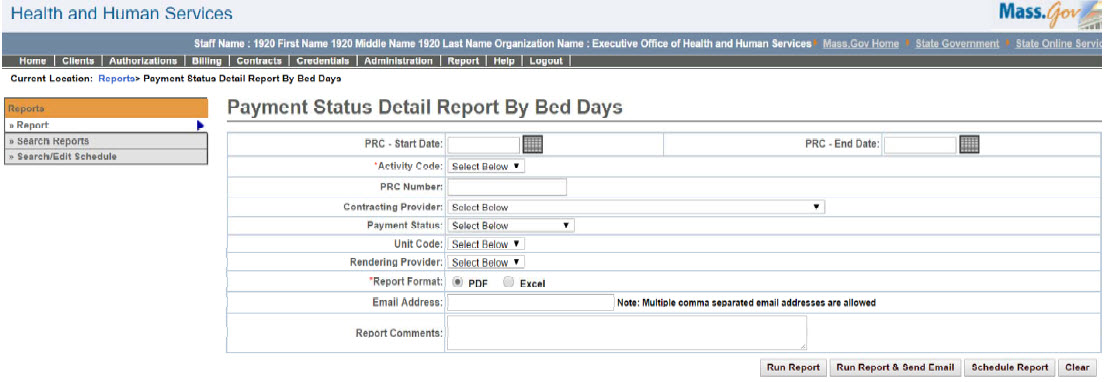 Payment Detail Report by Bed Days (DI) – Output screen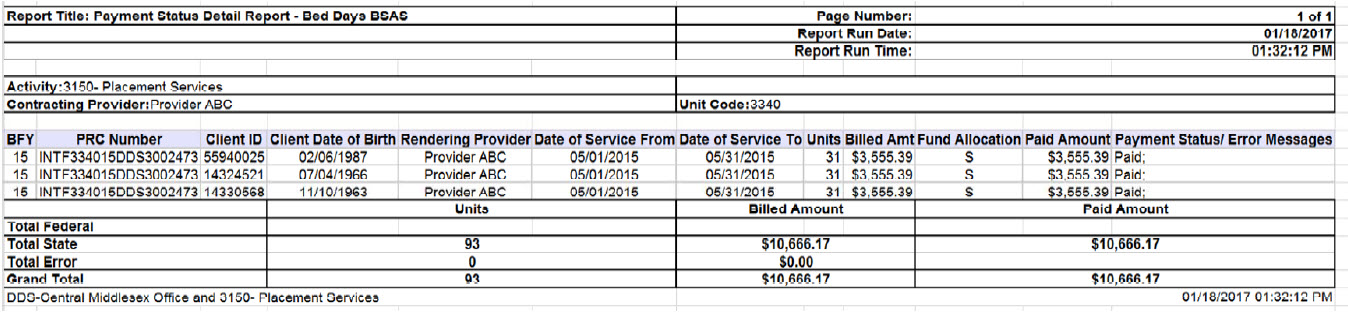 Report Description N/AReport BenefitN/ARequired ParametersActivity CodePRC Number or PRC Start Date & End DateReport FormatSchedulingYes Agency RolesUR Reports DIProvider RolesN/A Operation RolesN/AThis information is provided by the Virtual Gateway within Health and Human Services.